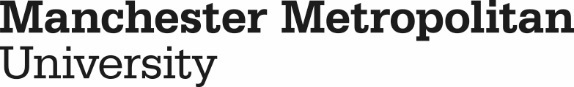 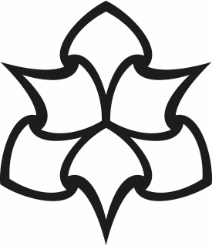 Faculty of EducationIn Partnership with Schools, Colleges andEarly Years SettingsBA (Hons) Primary EducationPaired and Pod Placement GuidanceFor:StudentsClass MentorsProfessional Mentors University Visiting Tutors2017 - 2018Primary EducationPaired and Pod Placements: Guidance for Schools & StudentsThis handbook gives guidance for both paired- and pod-placements, for BA1 and BA2 students.  Paired and Pod placements are not unusual: the model is a common approach within Initial Teacher Education, both in the UK and across Europe. This guidance describes the special features of the paired placements model and shows how it may be structured. Paired and Pod Placement HeadlinesPlacement expectations, requirements and week-by-week timetable for each cohort is specified in the relevant SBT Handbook, and also apply to the paired and pod placement models.Students will be engaging in one of five ways at any one time:Lead Teacher           2. Group Teaching  Team teaching         4.  Peer observation       Professional Development Time            Each of these elements is described in more detail on page 2.Students will use their time when they are not the lead teacher to work in a variety of ways (e.g. plan/teach a group; observing peer/CM; Team-teach; complete SBT tasks; work towards SBT targets).Students will receive more observations of teaching since both mentors and student colleagues will observe them.The University Visiting Tutor will provide support from an initial contact, separate interim visits (although this may be on the same day) and final visits (again this might be on the same day).Class mentors provide a minimum of 1 written Record of Lesson Observation (RoLO) per week per student. In a paired or pod placement the mentor will use two different RoLO formats – the traditional format and the grid RoLO. Both are found on the Primary Partnership website, and on pages 9-11 of this guidance document. https://www2.mmu.ac.uk/primary/partnerships/resources/Paired Placements: Class mentors will complete the traditional RoLO for student A in Week 2 and the grid format for student B. In Week 3, student A will receive the grid RoLO and student B will receive the traditional RoLO. This pattern will continue for the duration of the placement. Pod Placements: Class mentors will complete the traditional format for student A in the first week of teaching and the grid format for student B and C. In the second week student A and C will receive the grid RoLO and student B will receive the traditional format. This pattern will continue for the duration of the placement. In the third week student C will receive the traditional RoLO and student A and B the grid RoLO.  RoLOs may be produced for parts of a lesson if taking place during Team teaching and not necessarily a whole lesson. Class mentors will produce 1 interim report and 1 final report per student. It is envisaged that they will be supported with this by the Professional Mentor.Lead Teacher sessionsIt is vital that both/all students have the opportunity to learn and flourish as the teacher leading the class.Student A will take responsibility for the planning, teaching, assessing and evaluating of a whole class session.During Student A’s lead teacher sessions, Student B (and Student C) may be supporting as an additional adult, observing the lesson, planning and teaching a small group or intervention group or may be carrying out Professional Development tasks and not be present in the classroom.Similarly, Student B (and Student C) will take responsibility for the planning, teaching, assessing and evaluating of a whole class session and Student A will carry out one of the above actions.In EYFS, the suggestion is that the ‘Lead Teacher’ plans for inside learning and leading the directed teaching whilst the ‘Group Teacher(s)’ plans for and manages the outside learning environment to fit in/support/extend the focused learning experiences introduced by the ‘Lead Teacher’. This will mean that the ‘Lead teacher’ and the ‘Group teacher(s)’ will need to plan ideas together in the first instance and then each/all will need to take their area of responsibility and plan specifically and in more depth for this.Group TeachingStudents will plan for and teach a small group or work with an intervention group on specific, planned activities. This contributes to the percentage of teaching time appropriate to your year: up to 50% for BA1, and up to 60% for BA2. Each student should take responsibility for the planning and teaching of a group during the week.Team teachingTeam teaching is a significant skill area. The opportunity the placement affords for focused development of this aspect of practice will enhance the employability of the student teachers engaged in a paired placement even further.Team teaching has many employability benefits but students and mentors should acknowledge and discuss possible challenges too and support each other in this aspect of the placement. Team teaching involves a set of skills that need development and feedback throughout the placement. For BA1 students in a pod, four sessions per week should be team teaching sessions for the students after interim. As a pod of three, the session can be divided between them so each student has ownership of part of the lesson. This enables each student to plan, teach and resource and evaluate their part of the lesson. Peer observationBA2 In BA2, students should observe each other teaching and give feedback once per week. The observation should last for 20 to 30 minutes (but can be for longer). A traditional RoLO should be used to record feedback against the Standards and the two students should meet as soon as possible after the session for a post-observation meeting. A pro-forma is available to record the outcomes of this meeting (see page 12). This needs to be completed along with the RoLO and may form part of the weekly review and reflection with the class or professional mentor. The university visiting tutor will also discuss the peer observation process and outcomes during their visits.BA1In week 4 or 5 of Block Placement, you are expected to do a Lesson Study activity (details in BA1 SBT Handbook, Appendix 7).  This will give you a chance to observe your fellow students, whether in a pair or pod, and discuss your observations of being in different roles.Professional Development Time Students will use their Professional Development Time and the sessions when they are not the lead teacher to:Offer peer support to class mentor and student colleagueWork as teaching assistant/learning supportObserve experienced teachersEngage in wider professional activitiesComplete tasks and workbooksEngage in peer observation against the standardsWork towards SBT targetsGuidance for constructing a timetable for paired placementsThese are guides and can be used flexibly to suit different contexts.If we assume a teaching week comprises 4 main teaching periods each day (2 in the morning, 2 in the afternoon) there are 20 teaching sessions per week. i) BA1 StudentsBA1 Students will plan, teach, assess and evaluate for 40% by week 3 of the Block Placement, and gradually build up to the 50% teaching timetable by the final report week. An example of a 50% teaching timetable for Student A & Student BEach student teaches 10 sessions in a week, (2.5 days equivalent), either as Lead Teacher, Team Teacher, or Group Teacher.An example could be:5 sessions – Lead Teacher2 sessions – Team Teaching3 sessions – Group teaching (having planned for this group)If students are paired in EYFS setting then as the Lead Teacher, the student can plan for the continuous provision and other focus group activities. Student B can plan and deliver a focus group activity during this time.ii) BA2 studentsBA2 Students will plan, teach, assess and evaluate for 50% of the week by the interim report point and gradually build up to the 60% teaching timetable by the final report week. To meet the 50% requirement, students must teach 10 sessions or the equivalent per week, e.g.:5 sessions – Lead Teacher; 2 sessions – Team Teaching; 3 sessions – Group teaching (having planned for this group)An example of a 50% teaching timetable for BA2 Student A & BA2 Student B :An example of a 60% teaching timetable for BA2 Student A & BA2 Student B :To meet the 60% requirement, students must teach 12 sessions or the equivalent per week, e.g.:7 sessions – Lead Teacher2 sessions – Team Teaching3 sessions – Group teaching (having planned for this group)If you have any questions please contact a member of the university’s partnership team.Guidance for constructing a timetable for Pod PlacementsBelow, is an example of a 50% teaching timetable for Students A, B and C.  Please note this is a guide and can be used flexibly to suit different contexts.To meet the 50% requirement, students must teach 10 sessions or the equivalent per week.  For example:  2 sessions – Lead Teacher, 4 sessions – Team Teaching, 4 sessions – Group teaching (having planned for this group).GRID ROLOStudent_______________________    Class teacher  ___________________                 Lesson Observed  _______________                   Date____________Additional notes  Points to consider Peer Observation informationTo use during Post-observation meetingMondayTuesdayWednesdayThursdayFridaySession 1Student A Lead TeacherStudent B – Group TeacherStudent A Lead TeacherStudent B – Group TeacherStudent A Lead TeacherStudent B – Group TeacherTeam Teaching              2Team teachingStudent B Lead TeacherA – Group TeacherStudent B Lead TeacherA – Group TeacherStudent B Lead TeacherA – Group Teacher              3Student B Lead TeacherStudent A Lead Teacher              4Student B Lead Teacher Student A Lead TeacherMondayTuesdayWednesdayThursdayFridaySession 1Student A Lead TeacherStudent B – Group TeacherStudent A Lead TeacherStudent B – Group TeacherStudent A Lead TeacherStudent B – Group TeacherTeam Teaching              2Team teachingStudent B Lead TeacherA – Group TeacherStudent B Lead TeacherA – Group TeacherStudent B Lead TeacherA – Group Teacher              3Student B Lead TeacherStudent A Lead Teacher              4Student B Lead Teacher Student A Lead TeacherMondayTuesdayWednesdayThursdayFridaySession 1Student A Lead TeacherStudent B – Group TeacherStudent A Lead TeacherStudent B – Group TeacherStudent A Lead TeacherStudent B – Group TeacherStudent A Lead TeacherStudent B – Group TeacherTeam Teaching              2Team teachingStudent B Lead TeacherA – Group TeacherStudent B Lead TeacherA – Group TeacherStudent B Lead TeacherA – Group TeacherStudent B Lead TeacherA – Group Teacher              3Student B Lead TeacherStudent A Lead Teacher              4Student B Lead Teacher Student A Lead TeacherMondayTuesdayWednesdayThursdayFridaySession 1Student A Lead TeacherStudent B and C Group TeacherStudent A Lead TeacherStudent B and C Group TeacherTeam Teaching              2Team teachingStudent B Lead TeacherA and C Group Teacher              3Student CLead Teacher A and B Group TeacherTeam teachingTeam teaching              4Student C Lead TeacherA and B Group TeacherStudent B Lead TeacherA and C Group TeacherFACULTY OF EDUCATION  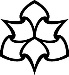 RECORD OF LESSON OBSERVATION FACULTY OF EDUCATION  RECORD OF LESSON OBSERVATION FACULTY OF EDUCATION  RECORD OF LESSON OBSERVATION FACULTY OF EDUCATION  RECORD OF LESSON OBSERVATION FACULTY OF EDUCATION  RECORD OF LESSON OBSERVATION FACULTY OF EDUCATION  RECORD OF LESSON OBSERVATION Programme: (please indicate)Programme: (please indicate)Programme: (please indicate)Name of student:Year Group:  Year Group:  BA1 / BA2 / BA3 / PGCE / SDBA1 / BA2 / BA3 / PGCE / SDBA1 / BA2 / BA3 / PGCE / SDName of School:Name of School:Name of School:Lesson:  Date of Observation:  Date of Observation:  Targets from last RoLO/Weekly Review and Reflection:Targets from last RoLO/Weekly Review and Reflection:Targets from last RoLO/Weekly Review and Reflection:Targets from last RoLO/Weekly Review and Reflection:Targets from last RoLO/Weekly Review and Reflection:Targets from last RoLO/Weekly Review and Reflection:COMMENTS ON QUALITY OF TEACHING AND LEARNING OBSERVED:COMMENTS ON QUALITY OF TEACHING AND LEARNING OBSERVED:COMMENTS ON QUALITY OF TEACHING AND LEARNING OBSERVED:HIGHLIGHT  ASPECTS OF THE STANDARDS OBSERVED:HIGHLIGHT  ASPECTS OF THE STANDARDS OBSERVED:HIGHLIGHT  ASPECTS OF THE STANDARDS OBSERVED:High Expectations which inspire and motivate children S1a – How does the student gain the respect of the children?  Is the atmosphere in the classroom purposeful and positive?S1b- How effectively does the student identify learning intentions that stretch and challenge all children?S1c-In what ways does the student model the positive attitudes, values and behaviour expected of the children?High Expectations which inspire and motivate children S1a – How does the student gain the respect of the children?  Is the atmosphere in the classroom purposeful and positive?S1b- How effectively does the student identify learning intentions that stretch and challenge all children?S1c-In what ways does the student model the positive attitudes, values and behaviour expected of the children?High Expectations which inspire and motivate children S1a – How does the student gain the respect of the children?  Is the atmosphere in the classroom purposeful and positive?S1b- How effectively does the student identify learning intentions that stretch and challenge all children?S1c-In what ways does the student model the positive attitudes, values and behaviour expected of the children?Promote good progress and outcomes by childrenS2a &S4d-How well does the student evaluate each session so that they demonstrate the impact of their teaching on children’s learning, by referring specifically to individuals and groups?  Have previous evaluations affected the student’s planning and teaching and impacted on children’s learning? How has evaluation and discussion contributed to modification of planning and teaching?S2b- How does the student take account of children’s prior knowledge and understanding?S2c-How does the student encourage children to reflect on their learning?S2d- In what way does the student’s planning & teaching demonstrate understanding of how children learn? Is the student aware of their impact on children’s learning? S2e-In what ways does the student encourage the children to take responsibility for their own learning?Promote good progress and outcomes by childrenS2a &S4d-How well does the student evaluate each session so that they demonstrate the impact of their teaching on children’s learning, by referring specifically to individuals and groups?  Have previous evaluations affected the student’s planning and teaching and impacted on children’s learning? How has evaluation and discussion contributed to modification of planning and teaching?S2b- How does the student take account of children’s prior knowledge and understanding?S2c-How does the student encourage children to reflect on their learning?S2d- In what way does the student’s planning & teaching demonstrate understanding of how children learn? Is the student aware of their impact on children’s learning? S2e-In what ways does the student encourage the children to take responsibility for their own learning?Promote good progress and outcomes by childrenS2a &S4d-How well does the student evaluate each session so that they demonstrate the impact of their teaching on children’s learning, by referring specifically to individuals and groups?  Have previous evaluations affected the student’s planning and teaching and impacted on children’s learning? How has evaluation and discussion contributed to modification of planning and teaching?S2b- How does the student take account of children’s prior knowledge and understanding?S2c-How does the student encourage children to reflect on their learning?S2d- In what way does the student’s planning & teaching demonstrate understanding of how children learn? Is the student aware of their impact on children’s learning? S2e-In what ways does the student encourage the children to take responsibility for their own learning?Demonstrate good subject and curriculum knowledgeS3a-How does the student engage the children in learning?  How does the student address misconceptions when these occur?  Does the student ensure that their subject knowledge is secure?  Does the student select appropriate pedagogy?S3c-Does the student provide a good model of Standard English, both spoken and written?  If the student makes errors, what are these?S3d-How does the student demonstrate clear understanding of systematic, synthetic phonics when teaching early reading in all contexts? Does the student use a range of appropriate teaching strategies?S3e-How does the student demonstrate clear understanding of a range of appropriate teaching strategies when teaching mathematics? Demonstrate good subject and curriculum knowledgeS3a-How does the student engage the children in learning?  How does the student address misconceptions when these occur?  Does the student ensure that their subject knowledge is secure?  Does the student select appropriate pedagogy?S3c-Does the student provide a good model of Standard English, both spoken and written?  If the student makes errors, what are these?S3d-How does the student demonstrate clear understanding of systematic, synthetic phonics when teaching early reading in all contexts? Does the student use a range of appropriate teaching strategies?S3e-How does the student demonstrate clear understanding of a range of appropriate teaching strategies when teaching mathematics? Demonstrate good subject and curriculum knowledgeS3a-How does the student engage the children in learning?  How does the student address misconceptions when these occur?  Does the student ensure that their subject knowledge is secure?  Does the student select appropriate pedagogy?S3c-Does the student provide a good model of Standard English, both spoken and written?  If the student makes errors, what are these?S3d-How does the student demonstrate clear understanding of systematic, synthetic phonics when teaching early reading in all contexts? Does the student use a range of appropriate teaching strategies?S3e-How does the student demonstrate clear understanding of a range of appropriate teaching strategies when teaching mathematics? Plan and teach well-structured lessonsS4a –Is the pace of the session appropriate to the needs of the children?  Is use of the session time maximised?S4b-How creative is the student’s teaching: To what extent does the student’s teaching engage and inspire all children?  How does the student achieve this? S4c-Has the student planned appropriate homework tasks for the children?  What other contributions has the student made to other out of class learning?S4e-To what extent does the student contribute their own ideas and develop their own resources? How has the student contributed to team/year group planning?Plan and teach well-structured lessonsS4a –Is the pace of the session appropriate to the needs of the children?  Is use of the session time maximised?S4b-How creative is the student’s teaching: To what extent does the student’s teaching engage and inspire all children?  How does the student achieve this? S4c-Has the student planned appropriate homework tasks for the children?  What other contributions has the student made to other out of class learning?S4e-To what extent does the student contribute their own ideas and develop their own resources? How has the student contributed to team/year group planning?Plan and teach well-structured lessonsS4a –Is the pace of the session appropriate to the needs of the children?  Is use of the session time maximised?S4b-How creative is the student’s teaching: To what extent does the student’s teaching engage and inspire all children?  How does the student achieve this? S4c-Has the student planned appropriate homework tasks for the children?  What other contributions has the student made to other out of class learning?S4e-To what extent does the student contribute their own ideas and develop their own resources? How has the student contributed to team/year group planning?Adapt teaching to respond to strengths and needs of all childrenS5a-Does the student use a range of teaching approaches and demonstrate that they differentiate appropriately? S5b-How well does the student demonstrate that they understand the link between their teaching and classroom and behaviour management?S5c-In what ways does the student demonstrate that they are aware of, and responsive to, any barriers to learning so that teaching is appropriate for children at different stages of development?  Is the student sensitive to children involved in intervention programmes?S5d-How well does the student meet the needs of children including those eligible for pupil premium, high attaining, underperforming groups and those with special educational needs and/or disabilities How does the student take into account children’s individual targets/IEPs?  Adapt teaching to respond to strengths and needs of all childrenS5a-Does the student use a range of teaching approaches and demonstrate that they differentiate appropriately? S5b-How well does the student demonstrate that they understand the link between their teaching and classroom and behaviour management?S5c-In what ways does the student demonstrate that they are aware of, and responsive to, any barriers to learning so that teaching is appropriate for children at different stages of development?  Is the student sensitive to children involved in intervention programmes?S5d-How well does the student meet the needs of children including those eligible for pupil premium, high attaining, underperforming groups and those with special educational needs and/or disabilities How does the student take into account children’s individual targets/IEPs?  Adapt teaching to respond to strengths and needs of all childrenS5a-Does the student use a range of teaching approaches and demonstrate that they differentiate appropriately? S5b-How well does the student demonstrate that they understand the link between their teaching and classroom and behaviour management?S5c-In what ways does the student demonstrate that they are aware of, and responsive to, any barriers to learning so that teaching is appropriate for children at different stages of development?  Is the student sensitive to children involved in intervention programmes?S5d-How well does the student meet the needs of children including those eligible for pupil premium, high attaining, underperforming groups and those with special educational needs and/or disabilities How does the student take into account children’s individual targets/IEPs?  Make accurate and productive use of assessment S6 a&b- How does the student use evaluation and assessment to secure children’s progress?S6c-To what extent does the student set and monitor pupil targets perhaps by use of marking, success criteria, steps to success etc?S6d-How does the student make good use of oral feedback including praise and questions? Does the student mark children’s work systematically and in line with school policy?Make accurate and productive use of assessment S6 a&b- How does the student use evaluation and assessment to secure children’s progress?S6c-To what extent does the student set and monitor pupil targets perhaps by use of marking, success criteria, steps to success etc?S6d-How does the student make good use of oral feedback including praise and questions? Does the student mark children’s work systematically and in line with school policy?Make accurate and productive use of assessment S6 a&b- How does the student use evaluation and assessment to secure children’s progress?S6c-To what extent does the student set and monitor pupil targets perhaps by use of marking, success criteria, steps to success etc?S6d-How does the student make good use of oral feedback including praise and questions? Does the student mark children’s work systematically and in line with school policy?Manage behaviour effectively to ensure good and safe learning environment S7a-How does the student establish clear rules and routines for behaviour?S7b-Does the student have high expectations of behaviour and use a range of behaviour management strategies?S7c- How effective is the student’s management of children’s behaviour? To what extent does the student manage sessions effectively using approaches to involve and motivate children?S7d-How does the student maintain effective relationships with children? Do the children respond positively to the student?Manage behaviour effectively to ensure good and safe learning environment S7a-How does the student establish clear rules and routines for behaviour?S7b-Does the student have high expectations of behaviour and use a range of behaviour management strategies?S7c- How effective is the student’s management of children’s behaviour? To what extent does the student manage sessions effectively using approaches to involve and motivate children?S7d-How does the student maintain effective relationships with children? Do the children respond positively to the student?Manage behaviour effectively to ensure good and safe learning environment S7a-How does the student establish clear rules and routines for behaviour?S7b-Does the student have high expectations of behaviour and use a range of behaviour management strategies?S7c- How effective is the student’s management of children’s behaviour? To what extent does the student manage sessions effectively using approaches to involve and motivate children?S7d-How does the student maintain effective relationships with children? Do the children respond positively to the student?Fulfil wider professional responsibilitiesS8c-How effectively does the student plan for additional adults, share plans with them and obtain feedback? How effectively does the student manage the work of additional adults?  S8d-To what extent do the student’s session evaluations focus on impact on learning?  Do evaluations indicate next steps for the student and the children?  Are these evident in subsequent planning? Do evaluations provide evidence of critical consideration of the student’s teaching?  How does the student respond to advice from colleagues?Fulfil wider professional responsibilitiesS8c-How effectively does the student plan for additional adults, share plans with them and obtain feedback? How effectively does the student manage the work of additional adults?  S8d-To what extent do the student’s session evaluations focus on impact on learning?  Do evaluations indicate next steps for the student and the children?  Are these evident in subsequent planning? Do evaluations provide evidence of critical consideration of the student’s teaching?  How does the student respond to advice from colleagues?Fulfil wider professional responsibilitiesS8c-How effectively does the student plan for additional adults, share plans with them and obtain feedback? How effectively does the student manage the work of additional adults?  S8d-To what extent do the student’s session evaluations focus on impact on learning?  Do evaluations indicate next steps for the student and the children?  Are these evident in subsequent planning? Do evaluations provide evidence of critical consideration of the student’s teaching?  How does the student respond to advice from colleagues?Areas of strength (including reference to the Standards)Areas of strength (including reference to the Standards)Areas of strength (including reference to the Standards)Areas of strength (including reference to the Standards)Areas of strength (including reference to the Standards)Standards Targets for future action (including reference to the Standards)Targets for future action (including reference to the Standards)Targets for future action (including reference to the Standards)Targets for future action (including reference to the Standards)Targets for future action (including reference to the Standards)StandardsObserved by                                         University Visiting TutorClass Mentor/Professional Mentor/OtherClass Mentor/Professional Mentor/OtherClass Mentor/Professional Mentor/OtherClass Mentor/Professional Mentor/OtherObserved by                                         Subject knowledge Addresses misconceptions or understanding of children’s learning.      S3Secure subject knowledge is evident. Student has secure understanding.          S3Selects appropriate pedagogy for teaching.                                          S2          Children are engaged in learning and display enthusiasm.                                   S1 Student displays good model of standard English both written and spoken.                                                       S3Planning  Identifies learning intentions in planning. Challenges all children.                                  S1   S4 Takes into account children’s prior knowledge + understanding.         S4Plans are clearly differentiated.                                    S5Plans opportunities for children to take responsibility for their own learning. S2Is independent in planning and contributes own ideas.                                                      S4Develops and makes own resources.                                         S4Annotates planning on a regular basis.                                       S6Will readily change and adapt planning if required.                  S6Plans display a clear learning objective.                                    S4Opportunities for assessment are included in planning.                                                      S6TeachingLearning objective is shared with the children.Learning objective maybe displayed.          S4Student is aware of their impact on children’s learning.                                     S2Pace of the lesson is appropriate.                                    S4Session time is maximised.                                    S4Teaching is creative and engaging.                                                       S4Range of teaching approaches are used.                                    S2  S4Obvious differentiation in teaching.                                      S4Student is aware of any barriers to children’s learning. S5Teaching meets the needs of all children.                                   S5 Takes into account children’s individual targets.                                                        S5Effective use of questioning.                                          S4Allows children to think independently and problem solve.                                S1  S2Refers back to the learning objective throughout lesson.                                    S4Explanations and instructions are clear and easy for children to follow.                 S7Opportunities for collaborative learning are evident. I.e. talking partners.                                                  S2  S4Assessment AFL opportunities evident and used to assess children’s learning.                         S2Allows children to reflect on their own learning.                                      S2Monitors progress being made and is able to reflect on this.                                   S6 Uses written and oral feedback to monitor pupils’ progress.                                    S6Uses school’s marking policy.                                                       S6Classroom andbehaviour managementGains respect of children.Displays positive and purposeful atmosphere.                                          S7 Has established clear rules and routines for behaviour. Sets high expectations.             S7Uses a range of behaviour strategies.                                   S7Effectively manages children’s behaviour.                                    S7Can motivate and enthuse the children and has strong, positive relationships.                                                       S7Peer Observation ProformaDate of observation:Lesson/session:Peer Observation ProformaDate of observation:Lesson/session:Observed colleague:Observer:Observed colleague: summary of main outcomes (e.g. what you got out of the observation, feedback & discussion)Observer: summary comments (e.g. what impressed you about the session/things you may adapt in your own teaching)Agreed action points and any other matters arising:Agreed action points and any other matters arising: